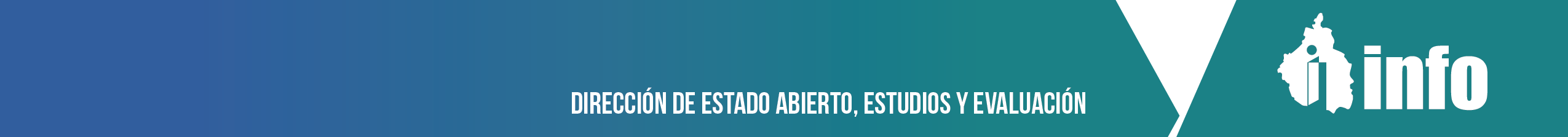 Durante este periodo no se ha generado información toda vez que no se han enviado los cuestionarios a los sujetos obligados para la generación de los diagnósticos integrales creados por esta Dirección de Estado Abierto, Estudios y Evaluación.